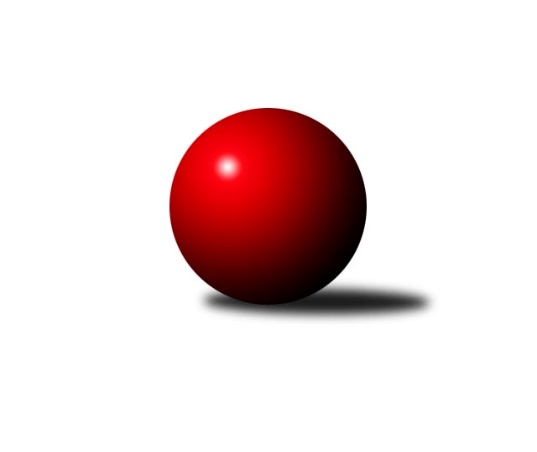 Č.3Ročník 2011/2012	23.5.2024 Krajský přebor OL 2011/2012Statistika 3. kolaTabulka družstev:		družstvo	záp	výh	rem	proh	skore	sety	průměr	body	plné	dorážka	chyby	1.	TJ Tatran Litovel	3	2	0	1	36 : 12 	(24.5 : 11.5)	2471	4	1739	732	39.3	2.	KK Lipník nad Bečvou ˝A˝	3	2	0	1	33 : 15 	(23.5 : 12.5)	2496	4	1734	762	31.7	3.	KKŽ Šternberk ˝A˝	3	2	0	1	30 : 18 	(17.5 : 18.5)	2480	4	1723	757	40	4.	Spartak Přerov ˝C˝	3	2	0	1	29 : 19 	(20.0 : 16.0)	2495	4	1732	763	45.3	5.	TJ Kovohutě Břidličná ˝A˝	3	2	0	1	28 : 20 	(16.0 : 20.0)	2441	4	1712	729	27	6.	KK PEPINO Bruntál	3	1	1	1	26 : 22 	(21.0 : 15.0)	2321	3	1633	688	41.3	7.	TJ Sokol Mohelnice	3	1	1	1	21 : 27 	(16.0 : 20.0)	2370	3	1668	702	55.3	8.	KK Jiskra Rýmařov ˝B˝	3	1	0	2	20 : 28 	(16.0 : 20.0)	2392	2	1682	710	50.7	9.	SK Olomouc Sigma MŽ	3	1	0	2	19 : 29 	(16.0 : 20.0)	2457	2	1679	779	41	10.	TJ Kovohutě Břidličná ˝B˝	3	1	0	2	16 : 32 	(17.5 : 18.5)	2408	2	1703	705	37.3	11.	KK Zábřeh  ˝C˝	3	1	0	2	16 : 32 	(14.5 : 21.5)	2388	2	1689	699	61.3	12.	SKK Jeseník ˝B˝	3	1	0	2	14 : 34 	(13.5 : 22.5)	2411	2	1685	726	47.3Tabulka doma:		družstvo	záp	výh	rem	proh	skore	sety	průměr	body	maximum	minimum	1.	TJ Tatran Litovel	2	2	0	0	30 : 2 	(19.5 : 4.5)	2533	4	2554	2512	2.	KK Lipník nad Bečvou ˝A˝	2	2	0	0	27 : 5 	(18.0 : 6.0)	2530	4	2531	2528	3.	KKŽ Šternberk ˝A˝	2	2	0	0	24 : 8 	(13.5 : 10.5)	2476	4	2490	2461	4.	SKK Jeseník ˝B˝	1	1	0	0	10 : 6 	(6.5 : 5.5)	2497	2	2497	2497	5.	KK Zábřeh  ˝C˝	1	1	0	0	10 : 6 	(8.0 : 4.0)	2493	2	2493	2493	6.	SK Olomouc Sigma MŽ	1	1	0	0	10 : 6 	(7.0 : 5.0)	2483	2	2483	2483	7.	Spartak Přerov ˝C˝	2	1	0	1	17 : 15 	(14.0 : 10.0)	2537	2	2586	2488	8.	TJ Kovohutě Břidličná ˝A˝	2	1	0	1	16 : 16 	(11.0 : 13.0)	2412	2	2470	2353	9.	TJ Kovohutě Břidličná ˝B˝	2	1	0	1	14 : 18 	(13.0 : 11.0)	2469	2	2486	2452	10.	KK PEPINO Bruntál	1	0	1	0	8 : 8 	(6.0 : 6.0)	2217	1	2217	2217	11.	KK Jiskra Rýmařov ˝B˝	1	0	0	1	4 : 12 	(6.0 : 6.0)	2362	0	2362	2362	12.	TJ Sokol Mohelnice	1	0	0	1	2 : 14 	(5.0 : 7.0)	2456	0	2456	2456Tabulka venku:		družstvo	záp	výh	rem	proh	skore	sety	průměr	body	maximum	minimum	1.	TJ Sokol Mohelnice	2	1	1	0	19 : 13 	(11.0 : 13.0)	2327	3	2512	2141	2.	TJ Kovohutě Břidličná ˝A˝	1	1	0	0	12 : 4 	(5.0 : 7.0)	2501	2	2501	2501	3.	Spartak Přerov ˝C˝	1	1	0	0	12 : 4 	(6.0 : 6.0)	2452	2	2452	2452	4.	KK PEPINO Bruntál	2	1	0	1	18 : 14 	(15.0 : 9.0)	2425	2	2428	2421	5.	KK Jiskra Rýmařov ˝B˝	2	1	0	1	16 : 16 	(10.0 : 14.0)	2407	2	2542	2271	6.	KKŽ Šternberk ˝A˝	1	0	0	1	6 : 10 	(4.0 : 8.0)	2485	0	2485	2485	7.	KK Lipník nad Bečvou ˝A˝	1	0	0	1	6 : 10 	(5.5 : 6.5)	2463	0	2463	2463	8.	TJ Tatran Litovel	1	0	0	1	6 : 10 	(5.0 : 7.0)	2408	0	2408	2408	9.	TJ Kovohutě Břidličná ˝B˝	1	0	0	1	2 : 14 	(4.5 : 7.5)	2347	0	2347	2347	10.	SK Olomouc Sigma MŽ	2	0	0	2	9 : 23 	(9.0 : 15.0)	2445	0	2445	2444	11.	KK Zábřeh  ˝C˝	2	0	0	2	6 : 26 	(6.5 : 17.5)	2336	0	2357	2314	12.	SKK Jeseník ˝B˝	2	0	0	2	4 : 28 	(7.0 : 17.0)	2368	0	2489	2246Tabulka podzimní části:		družstvo	záp	výh	rem	proh	skore	sety	průměr	body	doma	venku	1.	TJ Tatran Litovel	3	2	0	1	36 : 12 	(24.5 : 11.5)	2471	4 	2 	0 	0 	0 	0 	1	2.	KK Lipník nad Bečvou ˝A˝	3	2	0	1	33 : 15 	(23.5 : 12.5)	2496	4 	2 	0 	0 	0 	0 	1	3.	KKŽ Šternberk ˝A˝	3	2	0	1	30 : 18 	(17.5 : 18.5)	2480	4 	2 	0 	0 	0 	0 	1	4.	Spartak Přerov ˝C˝	3	2	0	1	29 : 19 	(20.0 : 16.0)	2495	4 	1 	0 	1 	1 	0 	0	5.	TJ Kovohutě Břidličná ˝A˝	3	2	0	1	28 : 20 	(16.0 : 20.0)	2441	4 	1 	0 	1 	1 	0 	0	6.	KK PEPINO Bruntál	3	1	1	1	26 : 22 	(21.0 : 15.0)	2321	3 	0 	1 	0 	1 	0 	1	7.	TJ Sokol Mohelnice	3	1	1	1	21 : 27 	(16.0 : 20.0)	2370	3 	0 	0 	1 	1 	1 	0	8.	KK Jiskra Rýmařov ˝B˝	3	1	0	2	20 : 28 	(16.0 : 20.0)	2392	2 	0 	0 	1 	1 	0 	1	9.	SK Olomouc Sigma MŽ	3	1	0	2	19 : 29 	(16.0 : 20.0)	2457	2 	1 	0 	0 	0 	0 	2	10.	TJ Kovohutě Břidličná ˝B˝	3	1	0	2	16 : 32 	(17.5 : 18.5)	2408	2 	1 	0 	1 	0 	0 	1	11.	KK Zábřeh  ˝C˝	3	1	0	2	16 : 32 	(14.5 : 21.5)	2388	2 	1 	0 	0 	0 	0 	2	12.	SKK Jeseník ˝B˝	3	1	0	2	14 : 34 	(13.5 : 22.5)	2411	2 	1 	0 	0 	0 	0 	2Tabulka jarní části:		družstvo	záp	výh	rem	proh	skore	sety	průměr	body	doma	venku	1.	KK Zábřeh  ˝C˝	0	0	0	0	0 : 0 	(0.0 : 0.0)	0	0 	0 	0 	0 	0 	0 	0 	2.	SKK Jeseník ˝B˝	0	0	0	0	0 : 0 	(0.0 : 0.0)	0	0 	0 	0 	0 	0 	0 	0 	3.	KK Lipník nad Bečvou ˝A˝	0	0	0	0	0 : 0 	(0.0 : 0.0)	0	0 	0 	0 	0 	0 	0 	0 	4.	KK Jiskra Rýmařov ˝B˝	0	0	0	0	0 : 0 	(0.0 : 0.0)	0	0 	0 	0 	0 	0 	0 	0 	5.	KK PEPINO Bruntál	0	0	0	0	0 : 0 	(0.0 : 0.0)	0	0 	0 	0 	0 	0 	0 	0 	6.	KKŽ Šternberk ˝A˝	0	0	0	0	0 : 0 	(0.0 : 0.0)	0	0 	0 	0 	0 	0 	0 	0 	7.	TJ Kovohutě Břidličná ˝A˝	0	0	0	0	0 : 0 	(0.0 : 0.0)	0	0 	0 	0 	0 	0 	0 	0 	8.	TJ Tatran Litovel	0	0	0	0	0 : 0 	(0.0 : 0.0)	0	0 	0 	0 	0 	0 	0 	0 	9.	TJ Sokol Mohelnice	0	0	0	0	0 : 0 	(0.0 : 0.0)	0	0 	0 	0 	0 	0 	0 	0 	10.	SK Olomouc Sigma MŽ	0	0	0	0	0 : 0 	(0.0 : 0.0)	0	0 	0 	0 	0 	0 	0 	0 	11.	TJ Kovohutě Břidličná ˝B˝	0	0	0	0	0 : 0 	(0.0 : 0.0)	0	0 	0 	0 	0 	0 	0 	0 	12.	Spartak Přerov ˝C˝	0	0	0	0	0 : 0 	(0.0 : 0.0)	0	0 	0 	0 	0 	0 	0 	0 Zisk bodů pro družstvo:		jméno hráče	družstvo	body	zápasy	v %	dílčí body	sety	v %	1.	Jiří Hradílek 	Spartak Přerov ˝C˝ 	6	/	3	(100%)		/		(%)	2.	Jitka Szczyrbová 	KK Lipník nad Bečvou ˝A˝ 	6	/	3	(100%)		/		(%)	3.	Richard Štětka 	KK Lipník nad Bečvou ˝A˝ 	6	/	3	(100%)		/		(%)	4.	Tomáš Truxa 	TJ Tatran Litovel 	6	/	3	(100%)		/		(%)	5.	Zdeněk Šebesta 	TJ Sokol Mohelnice 	6	/	3	(100%)		/		(%)	6.	Jaroslav Horáček 	KK Jiskra Rýmařov ˝B˝ 	6	/	3	(100%)		/		(%)	7.	Jaroslav Vidim 	TJ Tatran Litovel 	6	/	3	(100%)		/		(%)	8.	Čestmír Řepka 	TJ Kovohutě Břidličná ˝A˝ 	6	/	3	(100%)		/		(%)	9.	Rostislav Petřík 	Spartak Přerov ˝C˝ 	5	/	3	(83%)		/		(%)	10.	Stanislav Brosinger 	TJ Tatran Litovel 	4	/	2	(100%)		/		(%)	11.	Zdeněk Fiury st. st.	TJ Kovohutě Břidličná ˝B˝ 	4	/	2	(100%)		/		(%)	12.	Michal Symerský 	Spartak Přerov ˝C˝ 	4	/	2	(100%)		/		(%)	13.	Jiří Procházka 	TJ Kovohutě Břidličná ˝A˝ 	4	/	2	(100%)		/		(%)	14.	Václav Gřešek 	KKŽ Šternberk ˝A˝ 	4	/	3	(67%)		/		(%)	15.	Lukáš Janalík 	KK PEPINO Bruntál 	4	/	3	(67%)		/		(%)	16.	Zdeněk   Macháček st. 	KK Lipník nad Bečvou ˝A˝ 	4	/	3	(67%)		/		(%)	17.	František Ocelák 	KK PEPINO Bruntál 	4	/	3	(67%)		/		(%)	18.	Tomáš Janalík 	KK PEPINO Bruntál 	4	/	3	(67%)		/		(%)	19.	Miroslav Hyc 	SK Olomouc Sigma MŽ 	4	/	3	(67%)		/		(%)	20.	Jan Doseděl 	TJ Kovohutě Břidličná ˝A˝ 	4	/	3	(67%)		/		(%)	21.	Pavel  Ďuriš ml. 	KKŽ Šternberk ˝A˝ 	4	/	3	(67%)		/		(%)	22.	Břetislav Sobota 	SK Olomouc Sigma MŽ 	4	/	3	(67%)		/		(%)	23.	Jiří Kohoutek 	Spartak Přerov ˝C˝ 	4	/	3	(67%)		/		(%)	24.	Petr Malíšek 	SK Olomouc Sigma MŽ 	4	/	3	(67%)		/		(%)	25.	Jindřich Gavenda 	KKŽ Šternberk ˝A˝ 	4	/	3	(67%)		/		(%)	26.	Václav Šubert 	KKŽ Šternberk ˝A˝ 	4	/	3	(67%)		/		(%)	27.	Rostislav Pelz 	KK Lipník nad Bečvou ˝A˝ 	3	/	2	(75%)		/		(%)	28.	Jiří Malíšek 	SK Olomouc Sigma MŽ 	3	/	3	(50%)		/		(%)	29.	Dagmar Jílková 	TJ Sokol Mohelnice 	3	/	3	(50%)		/		(%)	30.	Richard Janalík 	KK PEPINO Bruntál 	2	/	1	(100%)		/		(%)	31.	Zdenek Janoud 	SKK Jeseník ˝B˝ 	2	/	1	(100%)		/		(%)	32.	Zdeněk Krejčiřík 	KK Lipník nad Bečvou ˝A˝ 	2	/	1	(100%)		/		(%)	33.	Jiří Fiala 	TJ Tatran Litovel 	2	/	1	(100%)		/		(%)	34.	Pavel Pěruška 	TJ Tatran Litovel 	2	/	1	(100%)		/		(%)	35.	Iveta Krejčová 	TJ Sokol Mohelnice 	2	/	1	(100%)		/		(%)	36.	Zdeněk Sobota 	TJ Sokol Mohelnice 	2	/	1	(100%)		/		(%)	37.	Pavel Smejkal 	KKŽ Šternberk ˝A˝ 	2	/	1	(100%)		/		(%)	38.	Jakub Mokoš 	TJ Tatran Litovel 	2	/	1	(100%)		/		(%)	39.	Zdeněk Vojáček 	KKŽ Šternberk ˝A˝ 	2	/	1	(100%)		/		(%)	40.	David Hampl 	KK Jiskra Rýmařov ˝B˝ 	2	/	1	(100%)		/		(%)	41.	Jan Kolář 	KK Zábřeh  ˝C˝ 	2	/	2	(50%)		/		(%)	42.	Zdeněk Fiury ml. ml.	TJ Kovohutě Břidličná ˝B˝ 	2	/	2	(50%)		/		(%)	43.	Hana Ollingerová 	KK Zábřeh  ˝C˝ 	2	/	2	(50%)		/		(%)	44.	Zdeněk Chmela st. st.	TJ Kovohutě Břidličná ˝B˝ 	2	/	2	(50%)		/		(%)	45.	Martin Mikeska 	KK Jiskra Rýmařov ˝B˝ 	2	/	2	(50%)		/		(%)	46.	Jiří Srovnal 	KK Zábřeh  ˝C˝ 	2	/	2	(50%)		/		(%)	47.	Miroslav Sigmund 	TJ Tatran Litovel 	2	/	2	(50%)		/		(%)	48.	Ludvík Vymazal 	TJ Tatran Litovel 	2	/	2	(50%)		/		(%)	49.	Jaroslav Pěcha 	Spartak Přerov ˝C˝ 	2	/	2	(50%)		/		(%)	50.	Josef Novotný 	KK PEPINO Bruntál 	2	/	2	(50%)		/		(%)	51.	Věra Urbášková 	KK Zábřeh  ˝C˝ 	2	/	2	(50%)		/		(%)	52.	Rostislav  Cundrla 	SKK Jeseník ˝B˝ 	2	/	2	(50%)		/		(%)	53.	Petr Otáhal 	TJ Kovohutě Břidličná ˝B˝ 	2	/	2	(50%)		/		(%)	54.	Leoš Řepka 	TJ Kovohutě Břidličná ˝A˝ 	2	/	3	(33%)		/		(%)	55.	Jaroslav Jílek 	TJ Sokol Mohelnice 	2	/	3	(33%)		/		(%)	56.	Jaromíra Smejkalová 	SKK Jeseník ˝B˝ 	2	/	3	(33%)		/		(%)	57.	Emil Pick 	KKŽ Šternberk ˝A˝ 	2	/	3	(33%)		/		(%)	58.	Josef Mikeska 	KK Jiskra Rýmařov ˝B˝ 	2	/	3	(33%)		/		(%)	59.	Petr Chlachula 	KK Jiskra Rýmařov ˝B˝ 	2	/	3	(33%)		/		(%)	60.	Jiří Večeřa 	TJ Kovohutě Břidličná ˝A˝ 	2	/	3	(33%)		/		(%)	61.	Alena Vrbová 	SKK Jeseník ˝B˝ 	2	/	3	(33%)		/		(%)	62.	Josef Matušek 	KK Jiskra Rýmařov ˝B˝ 	2	/	3	(33%)		/		(%)	63.	Jan Körner 	KK Zábřeh  ˝C˝ 	2	/	3	(33%)		/		(%)	64.	Zdeněk Macháček ml 	KK Lipník nad Bečvou ˝A˝ 	2	/	3	(33%)		/		(%)	65.	Vilém Zeiner 	KK Lipník nad Bečvou ˝A˝ 	2	/	3	(33%)		/		(%)	66.	Miloslav Krchov 	TJ Kovohutě Břidličná ˝B˝ 	2	/	3	(33%)		/		(%)	67.	Jiří Karafiát 	KK Zábřeh  ˝C˝ 	2	/	3	(33%)		/		(%)	68.	Tomáš Fiury 	TJ Kovohutě Břidličná ˝A˝ 	2	/	3	(33%)		/		(%)	69.	Martin Kaduk 	KK PEPINO Bruntál 	2	/	3	(33%)		/		(%)	70.	Petr Polášek 	TJ Sokol Mohelnice 	2	/	3	(33%)		/		(%)	71.	Eva Křapková 	SKK Jeseník ˝B˝ 	2	/	3	(33%)		/		(%)	72.	Radomila Janoudová 	SKK Jeseník ˝B˝ 	0	/	1	(0%)		/		(%)	73.	Marek Hampl 	KK Jiskra Rýmařov ˝B˝ 	0	/	1	(0%)		/		(%)	74.	Jaroslav Ďulík 	TJ Tatran Litovel 	0	/	1	(0%)		/		(%)	75.	Petr Pick 	KKŽ Šternberk ˝A˝ 	0	/	1	(0%)		/		(%)	76.	Jan Lenhart 	Spartak Přerov ˝C˝ 	0	/	1	(0%)		/		(%)	77.	Josef Šilbert 	SK Olomouc Sigma MŽ 	0	/	1	(0%)		/		(%)	78.	Ota Pidima 	TJ Kovohutě Břidličná ˝A˝ 	0	/	1	(0%)		/		(%)	79.	Pavel Dvořák 	KK PEPINO Bruntál 	0	/	1	(0%)		/		(%)	80.	Ludovít Kumi 	TJ Sokol Mohelnice 	0	/	1	(0%)		/		(%)	81.	Václav Pumprla 	Spartak Přerov ˝C˝ 	0	/	1	(0%)		/		(%)	82.	Luboš Brouček 	SKK Jeseník ˝B˝ 	0	/	1	(0%)		/		(%)	83.	Michal Juráš 	SKK Jeseník ˝B˝ 	0	/	1	(0%)		/		(%)	84.	Antonín Guman 	KK Zábřeh  ˝C˝ 	0	/	1	(0%)		/		(%)	85.	Zdeněk Hudec 	KK PEPINO Bruntál 	0	/	2	(0%)		/		(%)	86.	Miloslav  Compel 	KK Zábřeh  ˝C˝ 	0	/	2	(0%)		/		(%)	87.	František Baslar 	SK Olomouc Sigma MŽ 	0	/	2	(0%)		/		(%)	88.	Vladimír Štrbík 	TJ Kovohutě Břidličná ˝B˝ 	0	/	2	(0%)		/		(%)	89.	Zdeněk Chmela ml.	TJ Kovohutě Břidličná ˝B˝ 	0	/	2	(0%)		/		(%)	90.	David Janušík 	Spartak Přerov ˝C˝ 	0	/	2	(0%)		/		(%)	91.	Josef Veselý 	TJ Kovohutě Břidličná ˝B˝ 	0	/	3	(0%)		/		(%)	92.	Jana Fousková 	SKK Jeseník ˝B˝ 	0	/	3	(0%)		/		(%)	93.	Tomáš Potácel 	TJ Sokol Mohelnice 	0	/	3	(0%)		/		(%)	94.	Pavel Jüngling 	SK Olomouc Sigma MŽ 	0	/	3	(0%)		/		(%)Průměry na kuželnách:		kuželna	průměr	plné	dorážka	chyby	výkon na hráče	1.	TJ Spartak Přerov, 1-6	2518	1764	754	46.8	(419.8)	2.	TJ MEZ Mohelnice, 1-2	2499	1762	737	47.0	(416.5)	3.	KK Zábřeh, 1-4	2489	1722	767	54.0	(414.8)	4.	SKK Jeseník, 1-4	2480	1717	762	33.0	(413.3)	5.	SK Sigma MŽ Olomouc, 1-2	2445	1707	738	42.0	(407.6)	6.	KK Lipník nad Bečvou, 1-2	2443	1685	758	41.8	(407.3)	7.	KKŽ Šternberk, 1-2	2435	1709	726	42.3	(406.0)	8.	TJ Kovohutě Břidličná, 1-2	2433	1700	732	33.3	(405.6)	9.	KK Jiskra Rýmařov, 1-4	2407	1663	744	40.5	(401.2)	10.	TJ Tatran Litovel, 1-2	2406	1699	707	54.5	(401.1)	11.	KK Pepino Bruntál, 1-2	2179	1542	636	56.5	(363.2)Nejlepší výkony na kuželnách:TJ Spartak Přerov, 1-6Spartak Přerov ˝C˝	2586	3. kolo	Jiří Kohoutek 	Spartak Přerov ˝C˝	464	3. koloTJ Sokol Mohelnice	2512	1. kolo	Zdenek Janoud 	SKK Jeseník ˝B˝	459	3. koloSKK Jeseník ˝B˝	2489	3. kolo	Rostislav  Cundrla 	SKK Jeseník ˝B˝	458	3. koloSpartak Přerov ˝C˝	2488	1. kolo	Rostislav Petřík 	Spartak Přerov ˝C˝	456	3. kolo		. kolo	Zdeněk Šebesta 	TJ Sokol Mohelnice	449	1. kolo		. kolo	Jiří Hradílek 	Spartak Přerov ˝C˝	442	3. kolo		. kolo	David Janušík 	Spartak Přerov ˝C˝	433	3. kolo		. kolo	Jaroslav Jílek 	TJ Sokol Mohelnice	428	1. kolo		. kolo	Michal Symerský 	Spartak Přerov ˝C˝	428	3. kolo		. kolo	Jiří Kohoutek 	Spartak Přerov ˝C˝	425	1. koloTJ MEZ Mohelnice, 1-2KK Jiskra Rýmařov ˝B˝	2542	3. kolo	Zdeněk Šebesta 	TJ Sokol Mohelnice	439	3. koloTJ Sokol Mohelnice	2456	3. kolo	David Hampl 	KK Jiskra Rýmařov ˝B˝	435	3. kolo		. kolo	Josef Mikeska 	KK Jiskra Rýmařov ˝B˝	435	3. kolo		. kolo	Tomáš Potácel 	TJ Sokol Mohelnice	434	3. kolo		. kolo	Martin Mikeska 	KK Jiskra Rýmařov ˝B˝	431	3. kolo		. kolo	Dagmar Jílková 	TJ Sokol Mohelnice	428	3. kolo		. kolo	Petr Chlachula 	KK Jiskra Rýmařov ˝B˝	417	3. kolo		. kolo	Jaroslav Horáček 	KK Jiskra Rýmařov ˝B˝	417	3. kolo		. kolo	Jaroslav Jílek 	TJ Sokol Mohelnice	411	3. kolo		. kolo	Josef Matušek 	KK Jiskra Rýmařov ˝B˝	407	3. koloKK Zábřeh, 1-4KK Zábřeh  ˝C˝	2493	2. kolo	Jindřich Gavenda 	KKŽ Šternberk ˝A˝	447	2. koloKKŽ Šternberk ˝A˝	2485	2. kolo	Jiří Srovnal 	KK Zábřeh  ˝C˝	439	2. kolo		. kolo	Václav Šubert 	KKŽ Šternberk ˝A˝	429	2. kolo		. kolo	Jiří Karafiát 	KK Zábřeh  ˝C˝	424	2. kolo		. kolo	Jan Körner 	KK Zábřeh  ˝C˝	423	2. kolo		. kolo	Václav Gřešek 	KKŽ Šternberk ˝A˝	415	2. kolo		. kolo	Hana Ollingerová 	KK Zábřeh  ˝C˝	414	2. kolo		. kolo	Emil Pick 	KKŽ Šternberk ˝A˝	414	2. kolo		. kolo	Věra Urbášková 	KK Zábřeh  ˝C˝	405	2. kolo		. kolo	Pavel Smejkal 	KKŽ Šternberk ˝A˝	390	2. koloSKK Jeseník, 1-4SKK Jeseník ˝B˝	2497	2. kolo	Rostislav  Cundrla 	SKK Jeseník ˝B˝	470	2. koloKK Lipník nad Bečvou ˝A˝	2463	2. kolo	Jaromíra Smejkalová 	SKK Jeseník ˝B˝	441	2. kolo		. kolo	Zdeněk   Macháček st. 	KK Lipník nad Bečvou ˝A˝	441	2. kolo		. kolo	Jitka Szczyrbová 	KK Lipník nad Bečvou ˝A˝	437	2. kolo		. kolo	Jana Fousková 	SKK Jeseník ˝B˝	432	2. kolo		. kolo	Zdeněk Macháček ml 	KK Lipník nad Bečvou ˝A˝	412	2. kolo		. kolo	Rostislav Pelz 	KK Lipník nad Bečvou ˝A˝	408	2. kolo		. kolo	Alena Vrbová 	SKK Jeseník ˝B˝	398	2. kolo		. kolo	Eva Křapková 	SKK Jeseník ˝B˝	392	2. kolo		. kolo	Vilém Zeiner 	KK Lipník nad Bečvou ˝A˝	386	2. koloSK Sigma MŽ Olomouc, 1-2SK Olomouc Sigma MŽ	2483	2. kolo	Jiří Malíšek 	SK Olomouc Sigma MŽ	454	2. koloTJ Tatran Litovel	2408	2. kolo	Jaroslav Vidim 	TJ Tatran Litovel	430	2. kolo		. kolo	Miroslav Hyc 	SK Olomouc Sigma MŽ	427	2. kolo		. kolo	Tomáš Truxa 	TJ Tatran Litovel	417	2. kolo		. kolo	František Baslar 	SK Olomouc Sigma MŽ	414	2. kolo		. kolo	Jiří Fiala 	TJ Tatran Litovel	413	2. kolo		. kolo	Petr Malíšek 	SK Olomouc Sigma MŽ	403	2. kolo		. kolo	Pavel Jüngling 	SK Olomouc Sigma MŽ	393	2. kolo		. kolo	Břetislav Sobota 	SK Olomouc Sigma MŽ	392	2. kolo		. kolo	Ludvík Vymazal 	TJ Tatran Litovel	390	2. koloKK Lipník nad Bečvou, 1-2KK Lipník nad Bečvou ˝A˝	2531	3. kolo	Richard Štětka 	KK Lipník nad Bečvou ˝A˝	461	3. koloKK Lipník nad Bečvou ˝A˝	2528	1. kolo	Jitka Szczyrbová 	KK Lipník nad Bečvou ˝A˝	459	3. koloSK Olomouc Sigma MŽ	2444	3. kolo	František Baslar 	SK Olomouc Sigma MŽ	448	3. koloKK Jiskra Rýmařov ˝B˝	2271	1. kolo	Zdeněk   Macháček st. 	KK Lipník nad Bečvou ˝A˝	446	3. kolo		. kolo	Zdeněk   Macháček st. 	KK Lipník nad Bečvou ˝A˝	441	1. kolo		. kolo	Jitka Szczyrbová 	KK Lipník nad Bečvou ˝A˝	437	1. kolo		. kolo	Richard Štětka 	KK Lipník nad Bečvou ˝A˝	435	1. kolo		. kolo	Zdeněk Krejčiřík 	KK Lipník nad Bečvou ˝A˝	433	1. kolo		. kolo	Jaroslav Horáček 	KK Jiskra Rýmařov ˝B˝	420	1. kolo		. kolo	Břetislav Sobota 	SK Olomouc Sigma MŽ	412	3. koloKKŽ Šternberk, 1-2KKŽ Šternberk ˝A˝	2490	1. kolo	Pavel  Ďuriš ml. 	KKŽ Šternberk ˝A˝	456	3. koloKKŽ Šternberk ˝A˝	2461	3. kolo	Břetislav Sobota 	SK Olomouc Sigma MŽ	444	1. koloSK Olomouc Sigma MŽ	2445	1. kolo	Emil Pick 	KKŽ Šternberk ˝A˝	442	1. koloTJ Kovohutě Břidličná ˝B˝	2347	3. kolo	Pavel  Ďuriš ml. 	KKŽ Šternberk ˝A˝	433	1. kolo		. kolo	Jindřich Gavenda 	KKŽ Šternberk ˝A˝	423	3. kolo		. kolo	Miroslav Hyc 	SK Olomouc Sigma MŽ	419	1. kolo		. kolo	Josef Šilbert 	SK Olomouc Sigma MŽ	417	1. kolo		. kolo	Emil Pick 	KKŽ Šternberk ˝A˝	417	3. kolo		. kolo	Václav Gřešek 	KKŽ Šternberk ˝A˝	412	3. kolo		. kolo	Václav Gřešek 	KKŽ Šternberk ˝A˝	409	1. koloTJ Kovohutě Břidličná, 1-2TJ Kovohutě Břidličná ˝A˝	2501	2. kolo	Leoš Řepka 	TJ Kovohutě Břidličná ˝A˝	437	1. koloTJ Kovohutě Břidličná ˝B˝	2486	2. kolo	Jan Doseděl 	TJ Kovohutě Břidličná ˝A˝	431	2. koloTJ Kovohutě Břidličná ˝A˝	2470	1. kolo	Čestmír Řepka 	TJ Kovohutě Břidličná ˝A˝	428	2. koloTJ Kovohutě Břidličná ˝B˝	2452	1. kolo	Miloslav Krchov 	TJ Kovohutě Břidličná ˝B˝	427	2. koloKK PEPINO Bruntál	2428	1. kolo	Zdeněk Fiury st. st.	TJ Kovohutě Břidličná ˝B˝	426	1. koloKK PEPINO Bruntál	2421	3. kolo	Lukáš Janalík 	KK PEPINO Bruntál	426	1. koloKK Zábřeh  ˝C˝	2357	1. kolo	Jiří Večeřa 	TJ Kovohutě Břidličná ˝A˝	425	1. koloTJ Kovohutě Břidličná ˝A˝	2353	3. kolo	Tomáš Fiury 	TJ Kovohutě Břidličná ˝A˝	422	2. kolo		. kolo	Tomáš Janalík 	KK PEPINO Bruntál	422	1. kolo		. kolo	Lukáš Janalík 	KK PEPINO Bruntál	421	3. koloKK Jiskra Rýmařov, 1-4Spartak Přerov ˝C˝	2452	2. kolo	Jaroslav Pěcha 	Spartak Přerov ˝C˝	426	2. koloKK Jiskra Rýmařov ˝B˝	2362	2. kolo	Michal Symerský 	Spartak Přerov ˝C˝	422	2. kolo		. kolo	Petr Chlachula 	KK Jiskra Rýmařov ˝B˝	417	2. kolo		. kolo	Josef Matušek 	KK Jiskra Rýmařov ˝B˝	413	2. kolo		. kolo	Jiří Hradílek 	Spartak Přerov ˝C˝	412	2. kolo		. kolo	Jaroslav Horáček 	KK Jiskra Rýmařov ˝B˝	409	2. kolo		. kolo	Rostislav Petřík 	Spartak Přerov ˝C˝	405	2. kolo		. kolo	David Janušík 	Spartak Přerov ˝C˝	398	2. kolo		. kolo	Josef Mikeska 	KK Jiskra Rýmařov ˝B˝	394	2. kolo		. kolo	Jiří Kohoutek 	Spartak Přerov ˝C˝	389	2. koloTJ Tatran Litovel, 1-2TJ Tatran Litovel	2554	3. kolo	Stanislav Brosinger 	TJ Tatran Litovel	464	1. koloTJ Tatran Litovel	2512	1. kolo	Stanislav Brosinger 	TJ Tatran Litovel	448	3. koloKK Zábřeh  ˝C˝	2314	3. kolo	Pavel Pěruška 	TJ Tatran Litovel	441	3. koloSKK Jeseník ˝B˝	2246	1. kolo	Jaroslav Vidim 	TJ Tatran Litovel	429	1. kolo		. kolo	Tomáš Truxa 	TJ Tatran Litovel	429	3. kolo		. kolo	Miroslav Sigmund 	TJ Tatran Litovel	419	3. kolo		. kolo	Jan Körner 	KK Zábřeh  ˝C˝	416	3. kolo		. kolo	Jaroslav Vidim 	TJ Tatran Litovel	414	3. kolo		. kolo	Ludvík Vymazal 	TJ Tatran Litovel	413	1. kolo		. kolo	Jakub Mokoš 	TJ Tatran Litovel	412	1. koloKK Pepino Bruntál, 1-2KK PEPINO Bruntál	2217	2. kolo	Dagmar Jílková 	TJ Sokol Mohelnice	410	2. koloTJ Sokol Mohelnice	2141	2. kolo	Tomáš Janalík 	KK PEPINO Bruntál	407	2. kolo		. kolo	Josef Novotný 	KK PEPINO Bruntál	395	2. kolo		. kolo	Zdeněk Šebesta 	TJ Sokol Mohelnice	394	2. kolo		. kolo	Martin Kaduk 	KK PEPINO Bruntál	372	2. kolo		. kolo	František Ocelák 	KK PEPINO Bruntál	371	2. kolo		. kolo	Tomáš Potácel 	TJ Sokol Mohelnice	367	2. kolo		. kolo	Zdeněk Sobota 	TJ Sokol Mohelnice	345	2. kolo		. kolo	Petr Polášek 	TJ Sokol Mohelnice	344	2. kolo		. kolo	Lukáš Janalík 	KK PEPINO Bruntál	340	2. koloČetnost výsledků:	8.0 : 8.0	1x	5.0 : 11.0	1x	4.0 : 12.0	3x	2.0 : 14.0	1x	16.0 : 0.0	1x	14.0 : 2.0	3x	13.0 : 3.0	1x	12.0 : 4.0	2x	10.0 : 6.0	5x